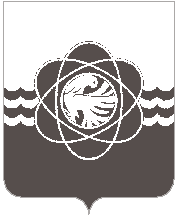 П О С Т А Н О В Л Е Н И Еот 20.05.2022  № 335Руководствуясь Федеральным законом Российской Федерации от 21.12.1994 № 68-Ф3 «О защите населения и территорий от чрезвычайных ситуаций природного и техногенного   характера», приказом МЧС России от 01.10.2014 № 543 «Об утверждении Положения об      организации обеспечения населения средствами индивидуальной защиты», письмом             Начальника главного Управления № ИВ-142-563 от 01.04.2022, в целях определения              готовности пунктов выдачи средств индивидуальной защитыАдминистрация муниципального образования «город Десногорск»       Смоленской области постановляет:1. Утвердить прилагаемый состав комиссии по проведению смотра-конкурса на лучший пункт выдачи средств индивидуальной защиты (далее - смотр-конкурс).2. Установить период работы комиссии по проведению смотра-конкурса с 01.08.2022  по 31.08.2022.3. По итогам работы комиссии по проведению смотра-конкурса составить акт по        подведению итогов смотра-конкурса и заполнить оценочные ведомости (далее – обобщенные материалы).4. Обобщенные материалы проведения отборочного этапа смотра-конкурса               предоставить в Главное управление МЧС России по Смоленской области в срок до 31.08.2022.5. Отделу информационных технологий и связи с общественностью (Е.М. Хасько)    разместить настоящее постановление на официальном сайте Администрации муниципального образования «город Десногорск» Смоленской области в сети Интернет.            6. Контроль исполнения настоящего постановления возложить на председателя          Комитета по культуре, спорту и молодежной политике Администрации муниципального       образования «город Десногорск» Смоленской области А.А. Королёву и начальника        Управления по делам ГО и ЧС Д.П. Сумина.Глава муниципального образования«город Десногорск» Смоленской области 	                                  А.А. НовиковУтвержден постановлением Администрациимуниципального образования «город Десногорск» Смоленской областиот 20.05.2022  № 335СОСТАВкомиссии по проведению смотра-конкурса на лучший пункт выдачи средств индивидуальной защитыОтп.  1 экз. – в дело                                                   Разослать:	Исп. М.Г. Бумагина                                                    УГОЧС – 1 экз.тел. 3-14-12                                                                ККСиМП -1 экз.«____» __________ 2022                                          Визы:К.Л. Лузганова             ________________________________           «____» ___________   2022  А.А. Королёва              ________________________________           «____» ___________   2022                                                                               Д.П. Сумин                   ________________________________           «____» ___________   2022                                                                                 А.В. Заверич                 ________________________________           «____» ___________   2022                                                                                       О проведении смотра-конкурса на лучший пункт выдачи средств индивидуальной защиты, расположенный на территории муниципального              образования «город Десногорск»    Смоленской области в 2022 годуПредседатель комиссии:Королёва Анна Александровна- председатель Комитета по культуре, спорту  и молодежной политике Администрации муниципального образования «город Десногорск» Смоленской области;Заместитель председателя комиссии:Лазарева Наталья Яковлевна- заместитель начальника Управления по делам           ГО и ЧС;Секретарь комиссии: Бумагина Марина Григорьевна- ведущий специалист гражданской обороны        Управления по делам ГО и ЧС;Члены комиссии:Труханов Алексей Олегович- ведущий специалист гражданской обороны        Управления по делам ГО и ЧС;Григорьева Нина Александровна- ведущий специалист гражданской обороны       Управления по делам ГО и ЧС